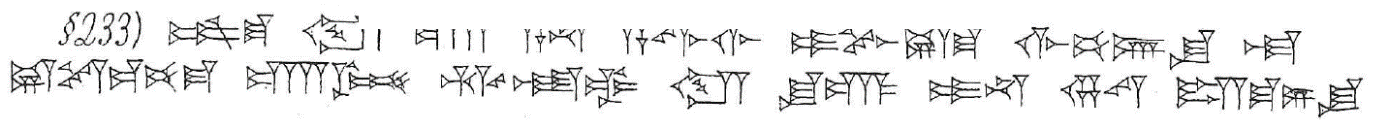 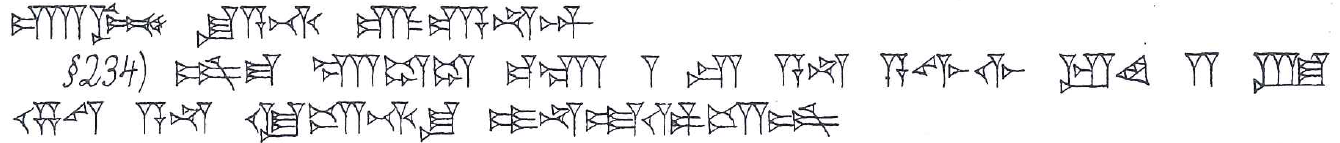 233. šum-ma  itinnum ( ŠİTİM)  bētam ( É)  a-na  a-wi-lim  i-pu-uš-ma  ši-pí-ir-šu  la  uš-te-eṣ-bi-ma  igārum ( É.SİG4)  iq-tu-up  itinnum ( ŠİTİM)  šu-ú  i-na  kasap ( KÙ.BABBAR)  ra-ma-ni-šu   igāram ( É.SİG4)  šu-a-ti  ú-dan-na-an234. šum-ma  malahum / mallāhum ( MÁ.LAH6 ?)  GİŠelep  šūšim ( MÁ.60.GUR)  a-na  a-wi-lim  ip-hi  2  šiqil ( GÍN)  kaspam ( KÙ.BABBAR)  a-na  qí-iš-ti-šu  i-na-ad-di-iš-šum